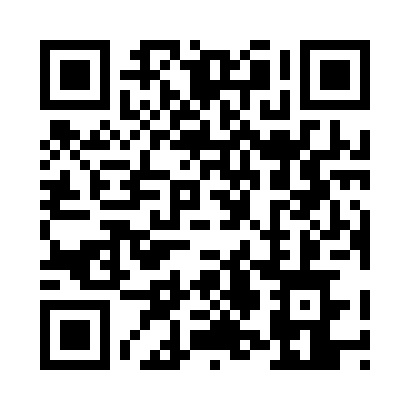 Prayer times for Popielowek, PolandMon 1 Apr 2024 - Tue 30 Apr 2024High Latitude Method: Angle Based RulePrayer Calculation Method: Muslim World LeagueAsar Calculation Method: HanafiPrayer times provided by https://www.salahtimes.comDateDayFajrSunriseDhuhrAsrMaghribIsha1Mon4:366:331:025:297:319:212Tue4:336:311:015:307:339:233Wed4:306:281:015:317:359:254Thu4:286:261:015:327:369:285Fri4:256:241:005:347:389:306Sat4:226:221:005:357:399:327Sun4:196:201:005:367:419:348Mon4:166:171:005:377:439:379Tue4:136:1512:595:387:449:3910Wed4:106:1312:595:397:469:4111Thu4:076:1112:595:417:489:4312Fri4:046:0912:595:427:499:4613Sat4:026:0712:585:437:519:4814Sun3:596:0512:585:447:539:5115Mon3:566:0212:585:457:549:5316Tue3:536:0012:585:467:569:5517Wed3:505:5812:575:477:579:5818Thu3:465:5612:575:487:5910:0019Fri3:435:5412:575:498:0110:0320Sat3:405:5212:575:508:0210:0521Sun3:375:5012:575:518:0410:0822Mon3:345:4812:565:528:0610:1123Tue3:315:4612:565:538:0710:1324Wed3:285:4412:565:558:0910:1625Thu3:245:4212:565:568:1010:1926Fri3:215:4012:565:578:1210:2127Sat3:185:3812:555:588:1410:2428Sun3:155:3612:555:598:1510:2729Mon3:115:3412:556:008:1710:3030Tue3:085:3212:556:018:1910:33